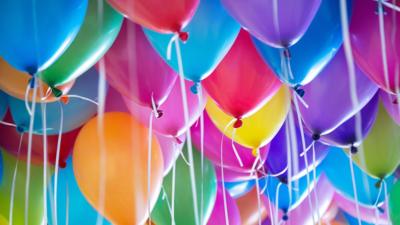 I just wanted to say that it has been great to catch up with you and your parents recently and to hear about                   everything that you have been doing at home. Keep up the good work everyone and keep the e-mails coming                   too – we love receiving updates and news from you!  yearsixlearning@farnborough.bromley.sch.ukOn Thursday this week, we have a Farnborough Primary Story Writing day based around books by Aaron Becker. I look forward to seeing what you create. There is also a celebration for VE day on Friday so I will be asking you to investigate what VE day is and select an activity to do. I look forward to hearing what you choose.With my best wishes to you all,                                                                                                                             Mr Atkinson Dear Dragons,I am missing you all. Hopefully we will be able to meet up in the summer! Love from Mrs Brett xx